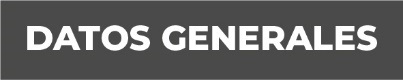 Nombre José Bricio Jiménez Martínez.Grado de Escolaridad Licenciatura en DerechoCédula Profesional (Licenciatura) 09160055Teléfono de Oficina 271-7122667Correo Electrónico  Formación Académica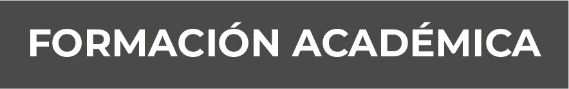 2018 a la FechaCentro Veracruzano de Investigación y Posgrado. Estudios de Maestría en Derecho Constitucional Penal.2009-2014Universidad Paccioli de Córdoba. Estudios de Licenciatura en Derecho.Trayectoria Profesional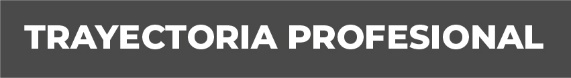 2017 a la FechaFiscal Especializado en la Unidad Especializada en Combate al Secuestro2016 a 2017Fiscal Especializado en la Unidad Especializada en Combate al Secuestro, con Sede en el XIV Distrito Judicial en Córdoba, Veracruz.2015 - 2016Auxiliar de Fiscal en la Unidad Especializada en Combate al Secuestro en Córdoba, Veracruz.2015 - 2015Auxiliar de Fiscal en la Fiscalía Regional Zona Centro Córdoba, Veracruz.2014 - 2014Prácticas profesionales: Servicio de Administración Tributaria en la Administración Local Jurídica de Córdoba, Veracruz.2012 - 2013Servicio social: H. Ayuntamiento de Fortín de las Flores, Veracruz, en la Oficina del Registro Civil. Conocimiento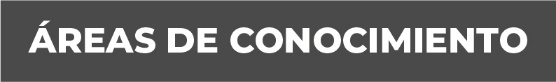 Derecho Fiscal.Derecho Civil.Derecho Penal.2017Curso de Practica Forense para las Unidades Antisecuestro impartido por la Oficina Internacional para el Desarrollo de Sistema de Procuracion de Justicia (OPDAT)